МУНИЦИПАЛЬНОЕ АВТОНОМНОЕ УЧРЕЖДЕНИЕ КУЛЬТУРЫ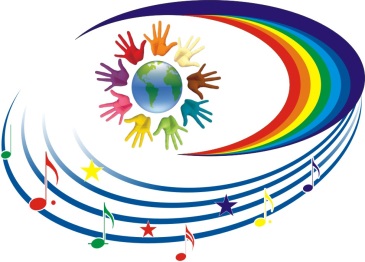 НАТАЛЬИНСКОГО МУНИЦИПАЛЬНОГО ОБРАЗОВАНИЯБАЛАКОВСКОГО МУНИЦИПАЛЬНОГО РАЙОНАСАРАТОВСКОЙ ОБЛАСТИ«НАТАЛЬИНСКИЙ ЦЕНТР КУЛЬТУРЫ»413801 с.Натальино, Балаковского района, Саратовской области, ул. Карла Маркса, д.21Утверждаю:Директор МБУК «Натальинский ЦК»А.В.ДолговПЛАНмероприятий празднования на 22 августа 2023г.Заведующий отделом культуры                                                      Орощук Е.А.№Наименование мероприятияНаименование мероприятияДата, время, место проведенияДата, время, место проведенияОтветственныйОтветственныйФлешмоб  «Флаг моего государства»Флешмоб  «Флаг моего государства»22.08.202315:00 СДК с. Матвеевка 22.08.202315:00 СДК с. Матвеевка Черняева С.Ю.Рук. кружкаВелопробег «Гордо реет флаг России»Велопробег «Гордо реет флаг России»22.08.202315:20Территория села с. Матвеевка22.08.202315:20Территория села с. МатвеевкаЕлшина А.А.Зав. секторомПознавательное мероприятие для детей – час истории «День флага Родины моей».Познавательное мероприятие для детей – час истории «День флага Родины моей».22.08.2023                                   14:00
СДК с.Николевка22.08.2023                                   14:00
СДК с.НиколевкаАвдеева М.М.Зав.секторомПатриотический час «Гордо реет флаг державный»  Патриотический час «Гордо реет флаг державный»  22.08.23г16.00СДКп.Головановский22.08.23г16.00СДКп.ГоловановскийВласенко О.А.Зав.секторомВелопробегВелопробег22.08.23г17.00Территория села п.Головановский22.08.23г17.00Территория села п.ГоловановскийВласенко О.А.Зав.секторомПраздничнаяпрограмма“День флага РФ”Праздничнаяпрограмма“День флага РФ”22.0811:00СДКп.Новониколаевский22.0811:00СДКп.НовониколаевскийКосолапкина А.П.Зав.секторомМусик О. В.Балетмейстер«Флаг России овеянный славой» тематическая программа«Флаг России овеянный славой» тематическая программа22.08.18.00 СДКп.Николевский22.08.18.00 СДКп.НиколевскийЛеончик Н.П.Зав. сектором" Российский флаг колышит ветра нашей земли" развлекательная программа " Российский флаг колышит ветра нашей земли" развлекательная программа 22.08.2312:00СКС. Старая Медынка22.08.2312:00СКС. Старая МедынкаТихомирова В.ВЗав.сектором СКПатриотический час «Российский гордый триколор»Патриотический час «Российский гордый триколор»22.08.23г16:00СДКп.Грачи22.08.23г16:00СДКп.ГрачиВласенко О.А.Зав.секторомИгровая программа для детей  «Душа России в символах её».Игровая программа для детей  «Душа России в символах её».22.08.23 11:00СК с.Андреевка22.08.23 11:00СК с.Андреевка Короткова М.ВЗав.секторомИсторический час «Российский гордый триколор»Исторический час «Российский гордый триколор»22.08.23 15:00СК с.Андреевка22.08.23 15:00СК с.Андреевка     Короткова Г.К.Зав.секторомВыставка ДПИ«Флаг России- триколлор»Выставка ДПИ«Флаг России- триколлор»22.08.23г.СДКс.Подсосенки22.08.23г.СДКс.ПодсосенкиАндреева Е.А.Рук.кружкаВелопробег «Гордо реет флаг России»Велопробег «Гордо реет флаг России»22.08.202315:00 Территория села22.08.202315:00 Территория селаЗав.отделом культурыОрощук Е.А.Патриотический час                                                           «Флаг моего государства»Патриотический час                                                           «Флаг моего государства»22.08 .202315:00 ЦКс.Натальино22.08 .202315:00 ЦКс.НатальиноРук.кружка Левин Е.Г.